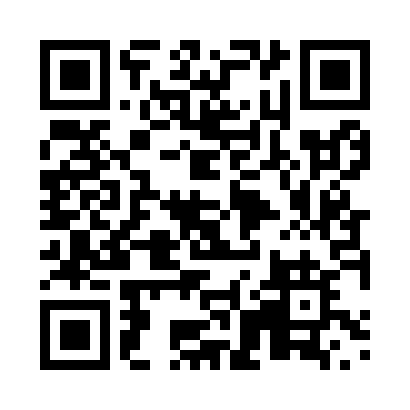 Prayer times for Murchison, Ontario, CanadaMon 1 Jul 2024 - Wed 31 Jul 2024High Latitude Method: Angle Based RulePrayer Calculation Method: Islamic Society of North AmericaAsar Calculation Method: HanafiPrayer times provided by https://www.salahtimes.comDateDayFajrSunriseDhuhrAsrMaghribIsha1Mon3:305:281:166:399:0411:022Tue3:315:281:166:399:0411:013Wed3:325:291:166:399:0411:014Thu3:335:301:176:399:0411:005Fri3:345:301:176:399:0310:596Sat3:355:311:176:399:0310:587Sun3:365:321:176:399:0210:578Mon3:385:321:176:389:0210:579Tue3:395:331:176:389:0110:5510Wed3:405:341:186:389:0110:5411Thu3:415:351:186:389:0010:5312Fri3:435:361:186:379:0010:5213Sat3:445:371:186:378:5910:5114Sun3:465:381:186:378:5810:5015Mon3:475:391:186:368:5710:4816Tue3:495:391:186:368:5710:4717Wed3:505:401:186:368:5610:4518Thu3:525:411:186:358:5510:4419Fri3:545:421:186:358:5410:4320Sat3:555:431:196:348:5310:4121Sun3:575:451:196:348:5210:3922Mon3:595:461:196:338:5110:3823Tue4:005:471:196:338:5010:3624Wed4:025:481:196:328:4910:3425Thu4:045:491:196:318:4810:3326Fri4:055:501:196:318:4710:3127Sat4:075:511:196:308:4610:2928Sun4:095:521:196:298:4410:2729Mon4:115:531:196:298:4310:2630Tue4:125:541:196:288:4210:2431Wed4:145:561:186:278:4110:22